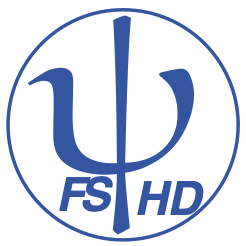 Protokoll zur ONLINE Fachschafts-Vollversammlungder Studienfachschaft Psychologieam 25.01.2021Sitzungsleitung:  AnnaProtokoll: KimAnwesend: Anna, Antonia, Carlotta, Karolin, Marta, Rieke, Nina, Luise, Sophia, Emily, Tamara, Leonie, Marie, Nora, Laurids, KimGäste:  Henrike & Peter vom VS-VorsitzTagesordnung TOP 1 Begrüßung und Eröffnung der SitzungDie Sitzungsleitung begrüßt alle Anwesenden und erklärt damit die heutige Sitzung der Fachschafts-Vollversammlung um 18:11 Uhr für eröffnet.TOP 2 Feststellung der Anwesenden & Feststellung der BeschlussfähigkeitDie Sitzungsleitung bittet alle Anwesenden reihum ihre Namen für das Protokoll zu nennen. Es sind 16 stimmberechtigte Vertreter der Studienfachschaft Psychologie und 2 Gäste ohne Stimmrecht anwesend.Damit ist die Mindestzahl von 8 stimmberechtigten Vertretern aus der Studienfachschaft Psychologie erfüllt und die Fachschafts-Vollversammlung ist gemäß der Satzung beschlussfähig.TOP 3 Annahme des Protokolls der letzten SitzungDie Sitzungsleitung fragt die Anwesenden, ob es Anträge oder Änderungsvorschläge an dem Protokoll der letzten Sitzung der Fachschafts-Vollversammlung vom 18.01.21. Das Protokoll wird angenommen mit 16 Annahmen und 2 Enthaltungen. TOP 4 Festlegung der TagesordnungDie Sitzungsleitung bittet alle Anwesenden um Beiträge zur Tagesordnung. Die folgenden Punkte werden auf die Tagesordnung genommen:Treffen mit Forderungen zu digitaler Lehre + StuRa-SondersitzungAbstimmung Fachschafts-Fun-TerminVernetzung PsyFaKoVortrag systemische TherapieWahlenTOP 5 Treffen mit Forderungen zu digitaler Lehre + StuRa-Sondersitzung TOP 6 Abstimmung Fachschafts-Fun-TerminTOP 7 Vernetzung PsyFaKoTOP 8 Fachvortrag zur systemischen TherapieTOP 9 WahlenTOP 10 Bestimmung der Sitzungsleitung für die nächste FS-VollversammlungDa keine weiteren Tagesordnungspunkte vorliegen, erklärt die Sitzungsleitung die Fachschafts-Vollversammlung um 18:22 Uhr für beendet.Die nächste Fachschafts-Sitzung wird am 01.02.21 um 18 Uhr per StuRa-Konf stattfinden.Sitzungsleitung: Protokoll: AnliegenBesprechung zur StuRa-SondersitzungBesprechung zur StuRa-SondersitzungThemen der Sondersitzung können abgerufen werden: https://www.stura.uni-heidelberg.de/vs-strukturen/studierendenrat/stura-sitzung-zu-corona/Unter anderem: Zugang zu Räumlichkeiten und LiteraturKulanz bei nicht-bestehenAm 26.01 werden die Forderungen abgestimmt (wahrscheinlich nur 1. Lesung)Themen der Sondersitzung können abgerufen werden: https://www.stura.uni-heidelberg.de/vs-strukturen/studierendenrat/stura-sitzung-zu-corona/Unter anderem: Zugang zu Räumlichkeiten und LiteraturKulanz bei nicht-bestehenAm 26.01 werden die Forderungen abgestimmt (wahrscheinlich nur 1. Lesung)Aufgaben & ZuständigeAnliegenWann wollen wir was planen?Wann wollen wir was planen?Funtermin soll abgestimmt werdenZur Auswahl stehen 1.2: 10 Stimmen; 8.2: 2 Stimmen; egal: 5 StimmenFuntermin soll abgestimmt werdenZur Auswahl stehen 1.2: 10 Stimmen; 8.2: 2 Stimmen; egal: 5 StimmenAufgaben & ZuständigeOrgaFun-TeamAnliegenDie Wahlen der FS-Räte sowie der Fachräte wird bald stattfindenDie Wahlen der FS-Räte sowie der Fachräte wird bald stattfindenDie PsyFaKo möchte sich Vernetzen. Frage: wer hat Lust, wer wäre bereit?Frage auf Slack stellen: Wer möchte, kann sich meldenDie PsyFaKo möchte sich Vernetzen. Frage: wer hat Lust, wer wäre bereit?Frage auf Slack stellen: Wer möchte, kann sich meldenAufgaben & ZuständigePsyFaKo Bescheid gebenKarolinAnliegenDozent hat sich gemeldet für einen Vortrag zur systemischen Therapie Dozent hat sich gemeldet für einen Vortrag zur systemischen Therapie Dozent vom Institut zur systemischen Therapie in Karlsruhe möchte einen Vortrag haltenHat wer Lust ihn zu organisieren?Frage: will er auch Werbung für das Institut machen?Dozent vom Institut zur systemischen Therapie in Karlsruhe möchte einen Vortrag haltenHat wer Lust ihn zu organisieren?Frage: will er auch Werbung für das Institut machen?Aufgaben & ZuständigeNachricht, dass wir Interesse hättenKarolinAnliegenWahlen finden ab heute eine Woche lang stattWahlen finden ab heute eine Woche lang stattBitte teilnehmenIns KurzprotokollWerbung gerne an alleBitte teilnehmenIns KurzprotokollWerbung gerne an alleAufgaben & ZuständigeWerbung für die Wahlen und TeilnehmenAlle!